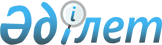 О некоторых вопросах многофункционального научно-аналитического и гуманитарно-просветительского государственного учреждения "Назарбаев центр"Постановление Правительства Республики Казахстан от 16 марта 2012 года № 338

      Правительство Республики Казахстан ПОСТАНОВЛЯЕТ:



      1. Реорганизовать многофункциональное научно-аналитическое и гуманитарно-просветительское государственное учреждение «Назарбаев центр» (далее - Центр) путем присоединения к нему республиканского государственного учреждения «Президентский центр культуры Республики Казахстан» Комитета по культуре Министерства культуры и информации Республики Казахстан.



      2. Определить Канцелярию Премьер-Министра Республики Казахстан уполномоченным органом по государственному управлению Центром.



      3. Канцелярии Премьер-Министра Республики Казахстан совместно с Министерством культуры и информации и Комитетом государственного имущества и приватизации Министерства финансов Республики Казахстан принять иные меры, вытекающие из настоящего постановления.



      4. Утвердить прилагаемые изменения и дополнения, которые вносятся в некоторые решения Правительства Республики Казахстан.



      5. Настоящее постановление вводится в действие со дня подписания.      Премьер-Министр

      Республики Казахстан                       К. Масимов

Утверждены              

постановлением Правительства    

Республики Казахстан       

от 16 марта 2012 года № 338     

Изменения и дополнения, которые вносятся в некоторые решения

Правительства Республики Казахстан

      1. В постановлении Правительства Республики Казахстан от 11 сентября 2002 года № 993 «Вопросы Канцелярии Премьер-Министра Республики Казахстан» (САПП Республики Казахстан, 2002 г., № 29, ст. 327):



      пункт 3 изложить в следующей редакции:

      «3. Утвердить прилагаемый лимит штатной численности Канцелярии Премьер-Министра Республики Казахстан с учетом подведомственных ей государственных учреждений в количестве 944 единиц.»;



      перечень организаций, находящихся в ведении Канцелярии Премьер-Министра Республики Казахстан, утвержденный указанным постановлением, дополнить пунктом 7 следующего содержания:

      «7. Многофункциональное научно-аналитическое и гуманитарно-просветительское государственное учреждение «Назарбаев центр».»;



      Лимит штатной численности Канцелярии Премьер-Министра Республики Казахстан с учетом численности подведомственных ей государственных учреждений, утвержденный указанным постановлением, изложить в следующей редакции:«Лимит штатной численности Канцелярии Премьер-Министра

Республики Казахстан с учетом численности подведомственных

ей государственных учреждений                                                       ».  



      2. Утратил силу постановлением Правительства РК от 09.10.2014 № 1078 (вводится в действие по истечении десяти календарных дней после дня его первого официального опубликования).



      3. Утратил силу постановлением Правительства РК от 31.12.2015 № 1193 (вводится в действие с 01.01.2016).



      4. В постановлении Правительства Республики Казахстан от 15 апреля 2008 года № 339 «Об утверждении лимитов штатной численности министерств и иных центральных исполнительных органов с учетом численности их территориальных органов и подведомственных им государственных учреждений»:



      в лимитах штатной численности министерств и иных центральных исполнительных органов, с учетом численности их территориальных органов и подведомственных им государственных учреждений, утвержденных указанным постановлением:



      в строке порядковый номер 1. «Министерство культуры и информации Республики Казахстан с учетом подведомственных ему государственных учреждений, в том числе:»:



      цифры «1507» заменить цифрами «1153»;



      в строке «Государственные учреждения, подведомственные Министерству культуры и информации Республики Казахстан, в том числе:» цифры «1338» заменить цифрами «984»;



      строку «Президентский центр культуры Республики Казахстан 354» исключить.



      5. В постановлении Правительства Республики Казахстан от 8 июня 2010 года № 538 «О Книге Славы Республики Казахстан» (САПП Республики Казахстан, 2010 г., № 37, ст. 318):



      1) пункты 3 и 4 изложить в следующей редакции:

      «3. Министерству культуры и информации Республики Казахстан обеспечить по мере необходимости последующее изготовление Книги Славы и передачу ее в многофункциональное научно-аналитическое и гуманитарно-просветительское государственное учреждение «Назарбаев центр».



      4. Определить ответственным за ведение и хранение Книги Славы многофункциональное научно-аналитическое и гуманитарно-просветительское государственное учреждение «Назарбаев центр» (далее – «Назарбаев-центр»).»;



      2) в Правилах ведения и хранения Книги Славы Республики Казахстан, утвержденных указанным постановлением:



      пункты 2 и 3 изложить в следующей редакции:

      «2. Ведение и хранение Книги Славы осуществляется многофункциональным научно-аналитическим и гуманитарно-просветительским государственным учреждением «Назарбаев центр».



      3. Контроль за ведением и хранением Книги Славы осуществляется Канцелярией Премьер-Министра Республики Казахстан.»;



      пункт 5 изложить в следующей редакции:

      «5. Информация о лицах, удостоенных знаков высшей степени отличия, ордена «Отан» либо ордена «Қазақстан Республикасының Тұңғыш Президенті - Елбасы Нұрсұлтан Назарбаев» (далее - информация), в течение 30 рабочих дней после принятия Указа Президента Республики Казахстан о присвоении вышеуказанных государственных наград направляется Администрацией Президента Республики Казахстан (по согласованию) в «Назарбаев центр» до 1 марта последующего года.»;



      пункт 6 исключить;



      часть первую пункта 7 изложить в следующей редакции:

      «7. «Назарбаев-центр» вносит записи о награжденных лицах, содержащие информацию, предусмотренную пунктом 5 настоящих Правил, в Книгу Славы до 1 мая последующего года.»;



      пункты 8 и 9 изложить в следующей редакции:

      «8. Книга Славы включается в музейный фонд «Назарбаев-центр».



      9. Книга Славы Республики Казахстан помещается на отдельно стоящий пьедестал в «Назарбаев-центр».».



      6. В постановлении Правительства Республики Казахстан от 12 марта 2012 года № 319 «О некоторых вопросах Министерства культуры и информации Республики Казахстан»:



      в перечне организаций, находящихся в ведении Комитета по культуре Министерства культуры и информации Республики Казахстан, утвержденном указанным постановлением:



      в разделе «Музеи» строку, порядковый номер 17, исключить.
					© 2012. РГП на ПХВ «Институт законодательства и правовой информации Республики Казахстан» Министерства юстиции Республики Казахстан
				НаименованиеЛимит штатной

численностиКанцелярия Премьер-Министра Республики

Казахстан с учетом подведомственных ей

государственных учреждений, в том числе:944Государственные учреждения, подведомственные

Канцелярии Премьер-Министра Республики

Казахстан, в том числе:6831) Многофункциональное научно-аналитическое и

гуманитарно-просветительское государственное

учреждение «Назарбаев центр»3542) Государственная фельдъегерская служба

Республики Казахстан3073) Центр технической защиты информации144) Центр подготовки и повышения квалификации

специалистов в области информационной

безопасности8

 